Institute for Cultural Initiatives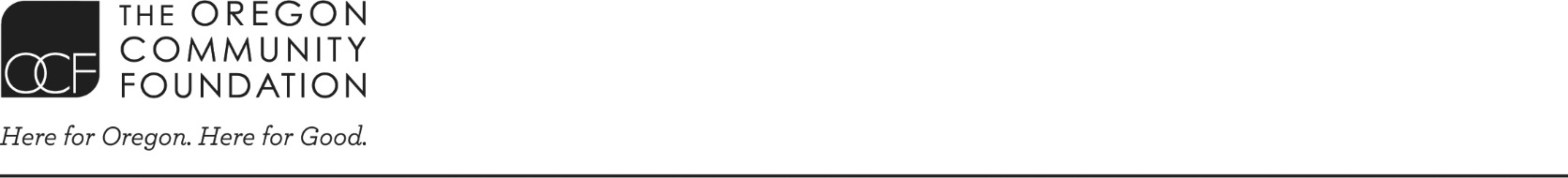 Scholarship ApplicationSchool InformationActivities ChartPlease list below the activities in which you have participated. Start with most recent activities and list in reverse chronological order.  Add or delete rows as needed.  Achievements and Honors ListPlease detail below notable achievements, accomplishments, honors or awards related to academics or leadership. Start with most recent first and list in reverse chronological order.  Add or delete rows as needed.  Financial ResourcesPlease list below a summary of your financial status. Personal StatementsDemographic InformationPlease check the boxes. Requirements for SubmissionEligibility RequirementsFor bi-lingual (Spanish/English) Latino students attending a community college in Oregon.Must be a high school senior or graduate from an Oregon school, recipient or pursuing a GED in Oregon, a home schooled student in Oregon, who is planning on attending a community college in Oregon. For bi-lingual (Spanish/English) Latino students attending a community college in Oregon.Must be a high school senior or graduate from an Oregon school, recipient or pursuing a GED in Oregon, a home schooled student in Oregon, who is planning on attending a community college in Oregon. For bi-lingual (Spanish/English) Latino students attending a community college in Oregon.Must be a high school senior or graduate from an Oregon school, recipient or pursuing a GED in Oregon, a home schooled student in Oregon, who is planning on attending a community college in Oregon. Award InformationAward amount is $500 or more.  Awarded students must be enrolled at least half-time. Prior recipients must reapply and compete to renew their scholarship.Renewal is possible for up to four years.Award amount is $500 or more.  Awarded students must be enrolled at least half-time. Prior recipients must reapply and compete to renew their scholarship.Renewal is possible for up to four years.Award amount is $500 or more.  Awarded students must be enrolled at least half-time. Prior recipients must reapply and compete to renew their scholarship.Renewal is possible for up to four years.Due Date for Application SubmissionMarch 1 Today’s DateStudent NameLast NameFirst NameMiddle InitialStudent NameStudent Mailing AddressStudent Email AddressStudent Home PhoneStudent Cell PhoneName and City/State of High School AttendedName and City/State of High School AttendedName and City/State of High School AttendedSAT Score (max. 800 per section) – If ApplicableSAT Score (max. 800 per section) – If ApplicableSAT Score (max. 800 per section) – If ApplicableSAT Score (max. 800 per section) – If ApplicableSAT Score (max. 800 per section) – If ApplicableSAT Score (max. 800 per section) – If ApplicableACT Score  If Applicable(max. 36)ACT Score  If Applicable(max. 36)Critical ReadingMathematicsMathematicsMathematicsMathematicsWritingACT Score  If Applicable(max. 36)ACT Score  If Applicable(max. 36)College, University, or Educational Program You Plan to AttendCollege, University, or Educational Program You Plan to AttendCollege, University, or Educational Program You Plan to AttendCollege, University, or Educational Program You Plan to AttendMailing Address of InstitutionMailing Address of InstitutionMailing Address of InstitutionMailing Address of InstitutionIntended MajorIntended MajorIntended MajorIntended MajorIntended Profession or CareerIntended Profession or CareerIntended Profession or CareerIntended Profession or CareerStudent ID (at college), if knownStudent ID (at college), if knownStudent ID (at college), if knownStudent ID (at college), if knownYear in College Next Year (freshman, sophomore, etc.)Year in College Next Year (freshman, sophomore, etc.)Estimated Cost of Attendance Next Year (tuition, fees, books, housing, etc.)Estimated Cost of Attendance Next Year (tuition, fees, books, housing, etc.)Type of ActivityType of ActivityDates From -ToTime SpentTime SpentResponsibilities / AccomplishmentsType of ActivityType of ActivityDates From -ToHours per Month or WeekTotal 
HoursResponsibilities / AccomplishmentsSchool/Family/Community Activities:School/Family/Community Activities:School/Family/Community Activities:School/Family/Community Activities:School/Family/Community Activities:School/Family/Community Activities:(1)(2)(3)Volunteer Service:Volunteer Service:Volunteer Service:Volunteer Service:Volunteer Service:Volunteer Service:(1)(2)(3)Work for Pay:Work for Pay:Work for Pay:Work for Pay:Work for Pay:Work for Pay:(1)(2)(3)DateAchievement / Honor(1)(2)(3)(4)(5)(6)(7)(8)For which calendar year is this summary?For which calendar year is this summary?Family Assets  Family Assets  Total balance in cash, savings and checking:Total balance in cash, savings and checking:$$Family Assets  Family Assets  Net worth (value minus debt) of investments, including real estate:Net worth (value minus debt) of investments, including real estate:$$Family Assets  Family Assets  Total Assets:Total Assets:$$Family Annual Gross IncomeFamily Annual Gross IncomeParent/Guardian(s):Parent/Guardian(s):$$Family Annual Gross IncomeFamily Annual Gross IncomeStudent:Student:$$Family Annual Gross IncomeFamily Annual Gross IncomeStudent spouse (if married):Student spouse (if married):$$Family Annual Gross IncomeFamily Annual Gross IncomeTotal Income:Total Income:$$Number of households supported by gross income:Number of households supported by gross income:Number of households supported by gross income:Number of households supported by gross income:Number of dependents supported by gross income:Number of dependents supported by gross income:Number of dependents supported by gross income:Number of dependents supported by gross income:Number of household members attending college this year:Number of household members attending college this year:Number of household members attending college this year:Number of household members attending college this year:Did you complete the Free Application for Federal Student Aid (FAFSA)?If so, please answer the questions to the right.Did you complete the Free Application for Federal Student Aid (FAFSA)?If so, please answer the questions to the right.What is your Expected Family Contribution (EFC)?What is your Expected Family Contribution (EFC)?$$Did you complete the Free Application for Federal Student Aid (FAFSA)?If so, please answer the questions to the right.Did you complete the Free Application for Federal Student Aid (FAFSA)?If so, please answer the questions to the right.Are you eligible for a Pell Grant?Are you eligible for a Pell Grant?YesDid you complete the Free Application for Federal Student Aid (FAFSA)?If so, please answer the questions to the right.Did you complete the Free Application for Federal Student Aid (FAFSA)?If so, please answer the questions to the right.Are you eligible for a Pell Grant?Are you eligible for a Pell Grant?NoDid you complete the Free Application for Federal Student Aid (FAFSA)?If so, please answer the questions to the right.Did you complete the Free Application for Federal Student Aid (FAFSA)?If so, please answer the questions to the right.Are you eligible for an 
Oregon Opportunity Grant?Are you eligible for an 
Oregon Opportunity Grant?YesDid you complete the Free Application for Federal Student Aid (FAFSA)?If so, please answer the questions to the right.Did you complete the Free Application for Federal Student Aid (FAFSA)?If so, please answer the questions to the right.Are you eligible for an 
Oregon Opportunity Grant?Are you eligible for an 
Oregon Opportunity Grant?NoYou may use the space below to describe your family’s financial situation if you wish, but please do not exceed the space provided.You may use the space below to describe your family’s financial situation if you wish, but please do not exceed the space provided.You may use the space below to describe your family’s financial situation if you wish, but please do not exceed the space provided.You may use the space below to describe your family’s financial situation if you wish, but please do not exceed the space provided.You may use the space below to describe your family’s financial situation if you wish, but please do not exceed the space provided.You may use the space below to describe your family’s financial situation if you wish, but please do not exceed the space provided.Please write four short essays addressing the following topics. Identify your essays by number or begin each with the essay topic, so that we know which essay is connected with each topic. The essays should be 150 words each.What are your specific educational plans and career goals and why? What inspires you to achieve them? What have you done for your family or community that you care about the most and why? Describe a personal accomplishment and the strengths and skills you used to achieve it.Describe a significant change or experience that has occurred in your life. How did you respond and what did you learn about yourself? Date of BirthGender1Gender1FemaleMaleTrans Female/Trans WomanTrans Male/Trans Man Non-binary/Genderqueer/Gender non-conformingDifferent Identity: __________________Choose Not to SayEthnicity1Choose more than one, if applicable.WhiteHispanicAsianAmerican Indian or Alaska NativeChoose more than one, if applicable.WhiteHispanicAsianAmerican Indian or Alaska NativeBlack or African-AmericanNative Hawaiian or Pacific IslanderOtherChoose Not to SayBlack or African-AmericanNative Hawaiian or Pacific IslanderOtherChoose Not to SayFamily Education History1Highest school your father completedElementary SchoolMiddle SchoolHigh SchoolCollege or BeyondDon’t KnowHighest school your father completedElementary SchoolMiddle SchoolHigh SchoolCollege or BeyondDon’t KnowHighest school your mother completedElementary SchoolMiddle SchoolHigh SchoolCollege or BeyondDon’t KnowHighest school your mother completedElementary SchoolMiddle SchoolHigh SchoolCollege or BeyondDon’t KnowA complete application packet must include the following, please check the box to confirm you have included each piece.A complete application packet must include the following, please check the box to confirm you have included each piece.Complete Application FormPersonal StatementsOfficial School Transcript(s). If part of transcripts, please include secondaria certificate.By signing this form, I, the applicant, certify the accuracy of the information I have provided. 
Also, I authorize (1) OCF to share this information with scholarship staff, donors and selection committee members and (2) OCF or scholarship selection committee members to contact school officials for additional information, if needed.By signing this form, I, the applicant, certify the accuracy of the information I have provided. 
Also, I authorize (1) OCF to share this information with scholarship staff, donors and selection committee members and (2) OCF or scholarship selection committee members to contact school officials for additional information, if needed.Applicant Signature and Date  Publicity release: If selected to receive a scholarship, I give permission for a publicity release.  Publicity release: If selected to receive a scholarship, I give permission for a publicity release.Please Submit Application Packet to:Oleya PearsallThe Oregon Community Foundation1221 SW Yamhill, Suite 100Portland, OR 97205503.552.3515opearsall@oregoncf.org